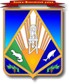 МУНИЦИПАЛЬНОЕ ОБРАЗОВАНИЕ ХАНТЫ-МАНСИЙСКИЙ РАЙОНХанты-Мансийский автономный округ – Югра(Тюменская область)Администрация Ханты - Мансийского районаОтдел опеки и попечительстваНа исх. от _____ № _______Уважаемый   !Исполнитель:Ф.И.О Телефон: 8(3467) 35-28-628002, г. Ханты-Мансийскпер. Советский, 2  Тел. факс: 8(34673)3-82-35E-mail: opeka@hmrn.ru[Номер документа][Дата документа]АДРЕСАТНачальник отделаДОКУМЕНТ ПОДПИСАН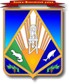 ЭЛЕКТРОННОЙ ПОДПИСЬЮСертификат  [Номер сертификата 1]Владелец [Владелец сертификата 1]Действителен с [ДатаС 1] по [ДатаПо 1]А.Х. Шаяхметова